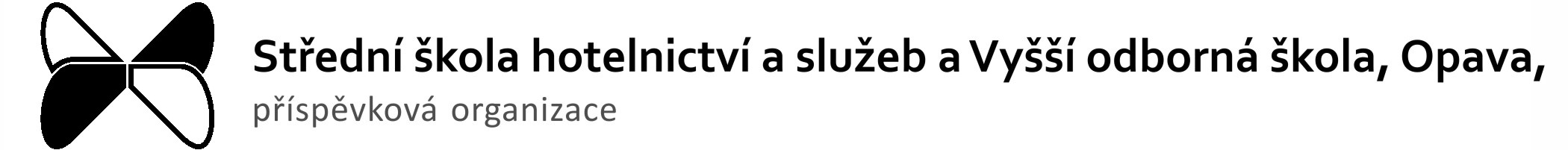 Schüler Bewertung  Die Bewertung des Praktikums HotelwesenDie Gesellschaft und ihre Siedlung:Wir bestätigen, dass der Schüler/die Schülerin                                                           Klasse:Hat vollgezogen das Fachpraktikum in der Dauer von                      Arbeitstage.Arbeitsposition des Schülers/der SchülerinArbeitskenntnise 		      	Höflichkeit 			               Selbstständigkeit ausgezeichnet			                ausgezeichnet				 ausgezeichnet gut				                gut				                 gut befriedigend				 befriedigend				 befriedigend unbefriedigend			 unbefriedigend			 unbefriedigendMitarbeit			               Qualität der Arbeit			Allgemeinimage ausgezeichnet			                 ausgezeichnet				 ausgezeichnet gut				                 gut				                gut befriedigend			                 befriedigend				 befriedigend  unbefriedigend		                 unbefriedigend			 unbefriedigendAnzahl der Arbeit			Personaleigenschaften		               Fachfertigkeiten ausgezeichnet				 ausgezeichnet				 ausgezeichnet gut				                gut 				                gut befriedigend				 befriedigend				 befriedigend unbefriedigend			 unbefriedigend 			 unbefriedigendBesuch				               Sprachkenntnise			               Arbeitsaufopferung ausgezeichnet				 ausgezeichnet 			 ausgezeichnet  gut				                 gut				                gut befriedigend				 befriedigend				 befriedigend unbefriedigend 		                 unbefriedigend			 unbefriedigendNotizenDatum:Vorname, Name des Bewertes und seine/ihre  Arbeitsposition, Unterschrift: